		بسمه تعالی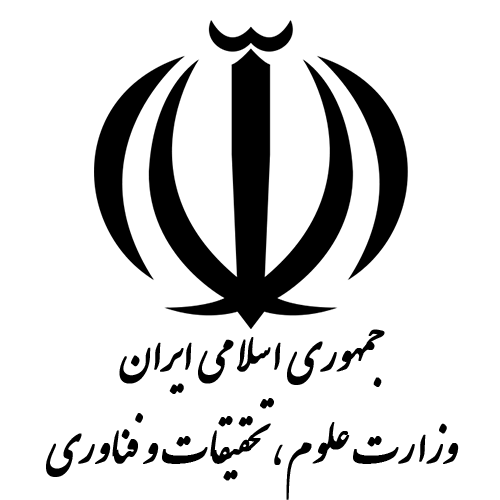 موسسه آموزش عالی فروردین قائمشهر*فرم تعیین استاد راهنما دانشجویان ارشد*مشخصات دانشجو:مدرس گرامی جناب آقای/ سرکار خانم:بدین وسیله از جنابعالی درخواست می شود موافقت خود را با پذیرش مسئولیت استاد راهنما در دوره کارشناسی ارشد                           اینجانب اعلام فرمائید.نام و نام خانوادگی دانشجو:تاریخ و امضاء:1- واحد آموزش جهت ثبت، اطلاع و ارجاع.                                          مهر و امضاء2- مدیر محترم کمیته تحصیلات تکمیلی، بدینوسیله موافقت خود را با درخواست آقای/خانم(                             ) به عنوان استاد راهنما، اعلام می دارم، همچنین آخرین وضعیت پایان نامه های تحت راهنمایی اینجانب که هنوز دفاع نشده است با احتساب این تقاضا، به شرح زیرمی باشد:نام و نام خانوادگی استاد راهنما:تاریخ و امضاءآخرین وضعیت پایان نامه های تحت راهنمایی اینجانب که هنوز دفاع نشده است با احتساب این تقاضا به شرح زیر است:3- بدینوسیله موافقت دانشجو نسبت به معرفی آقای/ خانم                       به عنوان  استاد راهنما اعلام می گردد. ضمناً اطلاعات مربوط به تعداد پایان نامه در دست اقدام استاد راهنما مورد تأیید است.نام و نام خانوادگی مدیر کمیته:تاریخ و امضاءریاست محترم موسسهبدینوسیله مراتب تعیین استاد راهنما دانشجوی                               با مشخصات مندرج در جدول فوق جهت صدور و ابلاغ استاد راهنما ارسال می گردد.معاون آموزشیتاریخ و امضاء